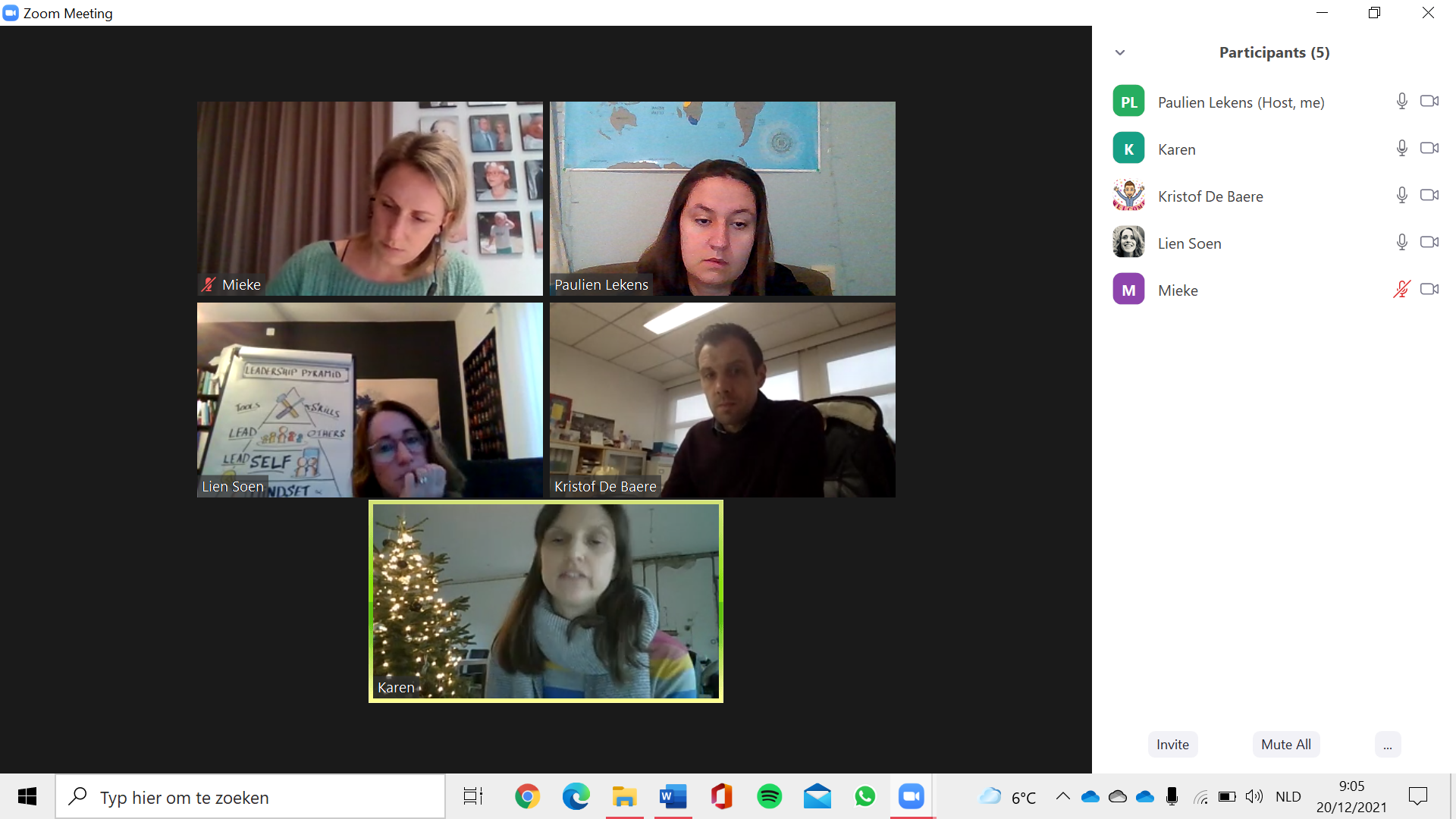 Vergadering 20/12/2021Kleuter:Vertrekken vanuit een boekjeLiedje/ versjesAantal spelletjes Aankopen van Playmobil en Barbie met rolstoel/ handicap voor Tandem en Droomschip, integreren in klasgebeuren. Kleuter TMurielTaniaJokeIlseKellyCheyenneKleuter DKaren GoedeleIngeEerste graad TAnneliesLienSaskiaElineKhadijaEerste graad DPaulienRoosmarijnTweede graad TMaraJamilaShanaFreekTweede graad DEls Bryan (VM)Derde graad TMieke (VM) – Bryan (NM)KenValerieDoElkeDerde graad DSilkeLien Soen